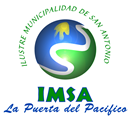 LLAMADO A CONCURSO PARA PROVISION DE CARGOSDIRECCIÓN DE GESTIÓN SOCIALIMSALa Ilustre Municipalidad de San Antonio llama a concurso público para la provisión de los siguientes cargos para la Dirección de Gestión Social.Perfil del CargoAntecedentes:Curriculum vitaeFotocopia simple del Certificado de título.Fotocopia simple de certificados que acrediten especialización o capacitación, según corresponda.Fotocopia simple del Carnet de Identidad.Los antecedentes deberán ser ingresados en Oficina de Partes (horario desde 8:30 a 13:30 hrs) de la Municipalidad de San Antonio en un sobre cerrado caratulando el cargo que postula.Etapas del proceso de selección Recepción de antecedentes: desde 16 al 23 de Marzo.Selección curricular: A partir del 24 de marzo.Entrevistas: A partir del 28 de Marzo 2016.Inicio funciones: 1 de Abril 2016 (En el cargo de secretaria el proceso de inducción obligatorio será del 29 al 31 de marzo).CARGOPROFESIONTIPO DE CONTRATOREMUNERACIÓNJORNADASecretariaTítulo de secretaria ejecutiva/administrativa, asistente administrativo u otro afín.Honorario480.000CompletaEncargado/a “Programa 24 Horas de Seguridad Integrada para Niños, Niñas y Adolescentes”Asistente Social o Psicólogo/aHonorario500.00030 horasCargoPerfilFuncionesSecretariaProfesional con título de secretaria ejecutiva/administrativa, asistente administrativo u otro afín.Con experiencia en atención de personas.Deseable conocimiento administrativo y contable.Conocimientos básicos de tecnologías informáticas.Competencias para el desempeño del cargo:Orientación a la eficiencia.Confianza en sí mismo(a). Capacidad para realizar trabajo en equipo.Orientación al usuario/a. Comunicación efectiva.Compromiso organizacional. Probidad. Adaptación al cambio. Manejo de conflictos. Manejo de tecnologías de información y comunicación.Colaborar en forma oportuna y eficiente en los procesos administrativos y en la atención de clientes internos y externos de la Unidad, brindando a su jefe y equipo de trabajo, apoyo en el cumplimiento de las tareas y procesos propios de su Unidad o ÁreaMantener de forma completa y actualizada los registros de la Unidad o Área que le corresponda, en particular los registros de correspondencia ingresada y despachada, así como de la documentación en general. c) Apoyar el desarrollo de las funciones de la jefatura y funcionarios de la Unidad o Área que a su cargo, en las labores secretariales que le correspondan. d) Concertar entrevistas y reuniones. e) Mantener agenda de actividades de jefaturas y de profesionales de la unidad o área. f) Establecer controles que le permitan garantizar resultados beneficiosos que favorezcan a la Unidad y todo lo que involucre a sus procesos. . g) Apoyar en labores propias de la Unidad de Informática, como atender a usuarios y realizar tareas de pruebas de usuarioPrograma 24 Horas de Seguridad Integrada para Niños, Niñas y Adolescentes- Título universitario de Trabajador/a Social o Psicólogo/a.- Experiencia en intervención con niños, niñas y adolescentes.- Conocimiento de gestión en redes institucionales y comunitarias y coordinación intersectorial. Colaborar con la atención oportuna de situaciones de riesgo social evidente de niños, niñas y adolescentes que afecten su desarrollo, previniendo los riesgos asociados a éste como infractores de ley.Asegurar una intervención de impacto social significativo, tanto en lo individual como en lo familiar, facilitada por una intervención directa y focalizada, comprometiendo fuertemente a las familias.Lograr una acción coordinada para llegar a las familias de los niños y adolescentes, conocer su realidad sociofamiliar y orientarlas, ofreciendo la red de apoyo existente.